INFORME SOBRE EXPERIMENTO CIENTÍFICO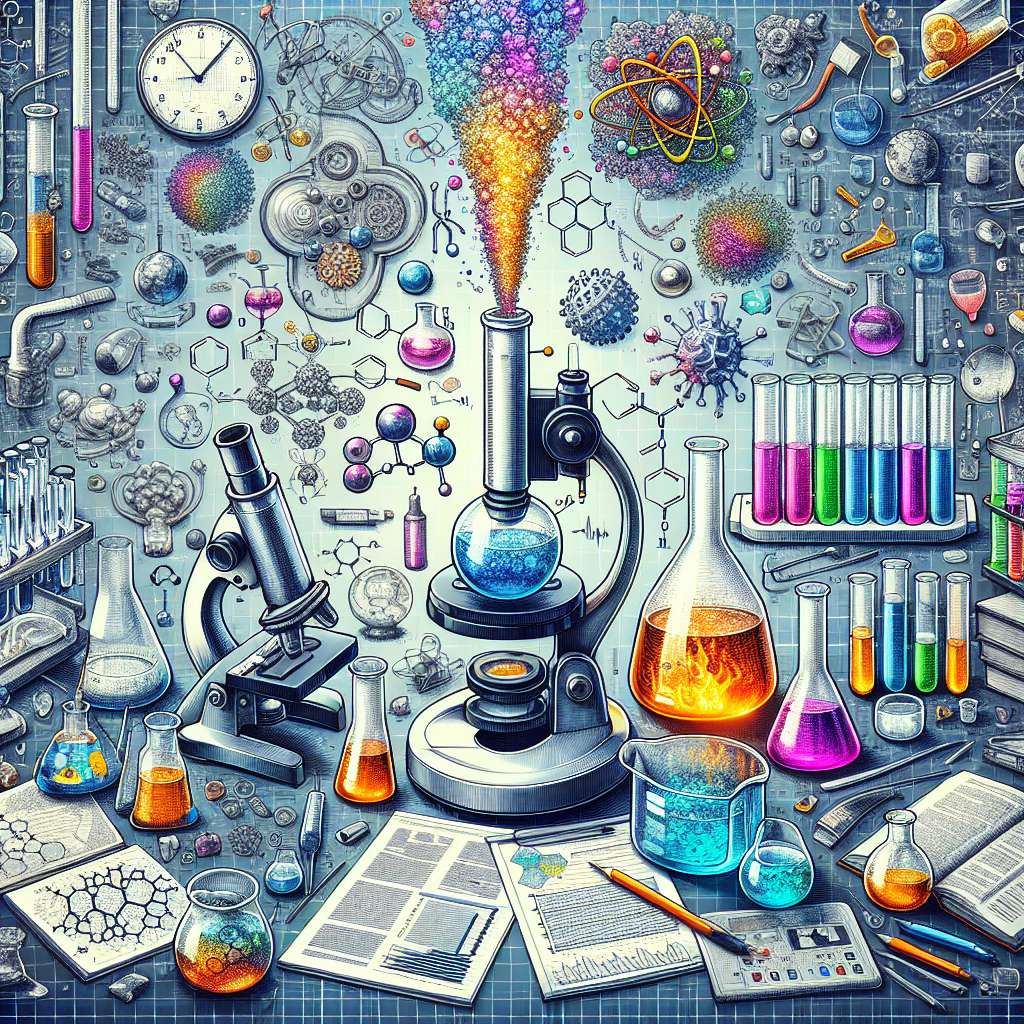 INTRODUCCIÓN

El presente informe tiene como objetivo documentar y analizar un experimento científico llevado a cabo con el fin de comprobar una hipótesis determinada. A través de este experimento, se buscó obtener resultados confiables y relevantes que permitan validar o refutar dicha hipótesis.

DESARROLLO

1. Selección del tema y formulación de la hipótesis:
En primer lugar, se seleccionó un tema de interés científico en el que se buscaba profundizar y generar conocimiento nuevo. A partir de este tema se formuló una hipótesis, que es una suposición tentativa y verificable sobre una relación entre variables.

2. Diseño experimental:
Una vez formulada la hipótesis, se diseñó el experimento de manera rigurosa y cuidadosa, contemplando variables independientes, variables dependientes y variables de control. Las variables independientes son aquellas que se manipulan para observar su efecto en las variables dependientes, que son aquellas que se miden o registran en respuesta a la manipulación de las variables independientes. Las variables de control se mantienen constantes durante el experimento para evitar la interferencia de otros factores.

3. Desarrollo del experimento:
El experimento se llevó a cabo siguiendo el diseño elaborado previamente. Se realizaron las mediciones y registros correspondientes, asegurando la precisión y la repetibilidad de las observaciones. Se tomaron todas las precauciones necesarias para obtener resultados confiables y minimizar los errores experimentales.

4. Análisis de datos:
Una vez recopilados los datos, se procedió a analizarlos de manera estadística, utilizando métodos apropiados para determinar la validez de la hipótesis planteada. Se calculó el promedio, la desviación estándar y se aplicaron pruebas de significancia estadística, entre otros procedimientos.

5. Resultados obtenidos:
Los resultados del análisis de datos fueron presentados en tablas y gráficos para facilitar su comprensión. Se describieron los valores obtenidos, las tendencias observadas y las implicancias de los resultados en relación a la hipótesis planteada.

6. Conclusiones:
A partir de los resultados obtenidos, se pudo llegar a una conclusión acerca de la validez o refutación de la hipótesis planteada. Se evaluaron las implicancias y los alcances de los resultados y se estableció la relación entre los datos obtenidos y la pregunta inicial que motivó el experimento.

CONCLUSIÓN

En conclusión, el experimento llevado a cabo permitió evaluar y analizar la hipótesis planteada, obteniendo resultados que respaldaron o refutaron la suposición inicial. A través de un diseño experimental riguroso y la recopilación de datos precisos, se logró generar conocimiento nuevo y contribuir al avance científico en el tema estudiado.

BIBLIOGRAFÍA

- Apellido(s), Iniciales. (Fecha). Título del libro o artículo. Nombre de la revista, volumen (número), páginas.
- Apellido(s), Iniciales. (Fecha). Título del libro o artículo. Nombre de la revista, volumen (número), páginas.
- Apellido(s), Iniciales. (Fecha). Título del libro o artículo. Nombre de la revista, volumen (número), páginas.